ARTICULO 11NUMERAL 1MES DE ABRIL2023DISPONIBILIDADPRESUPUESTARIA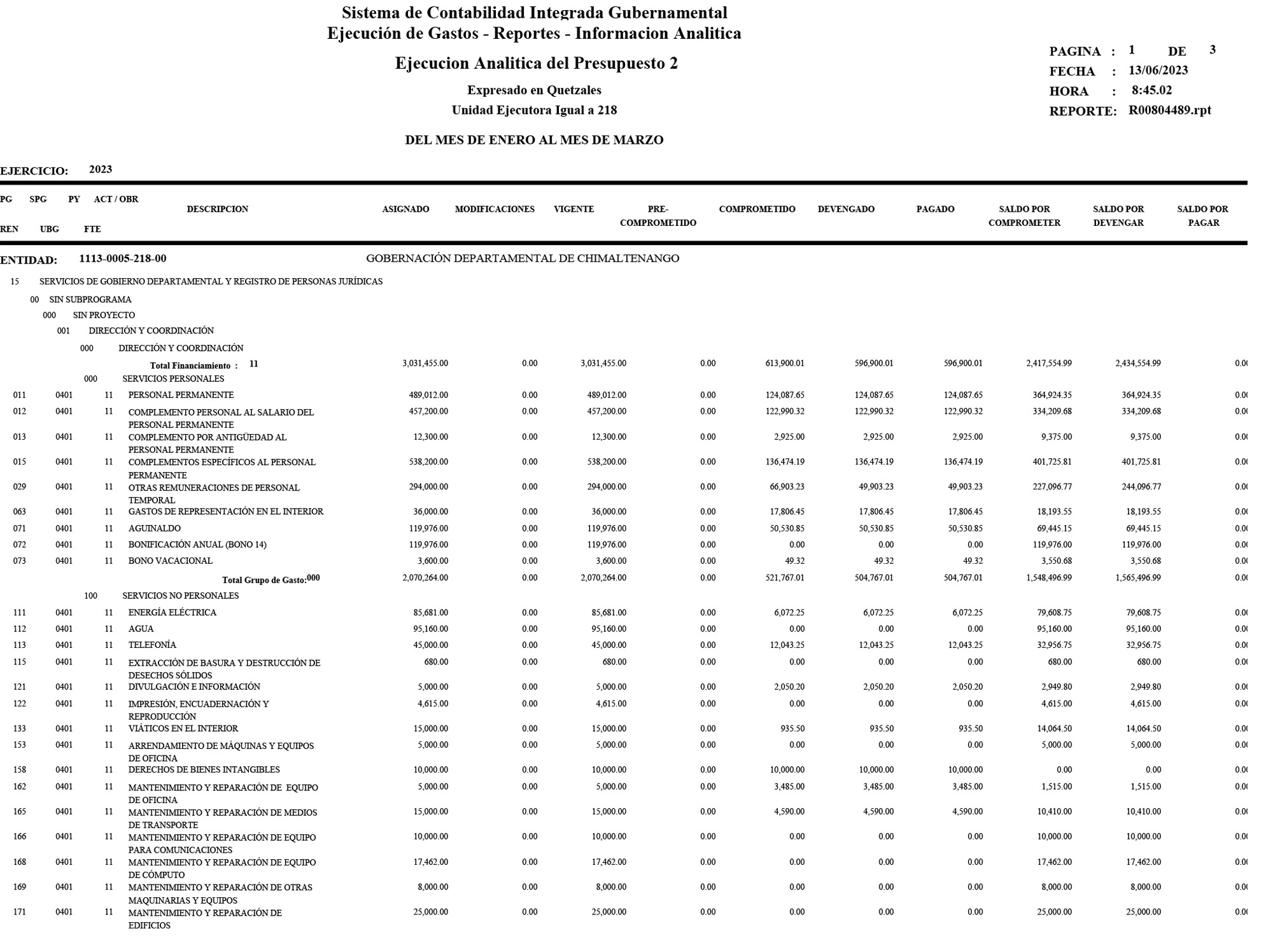 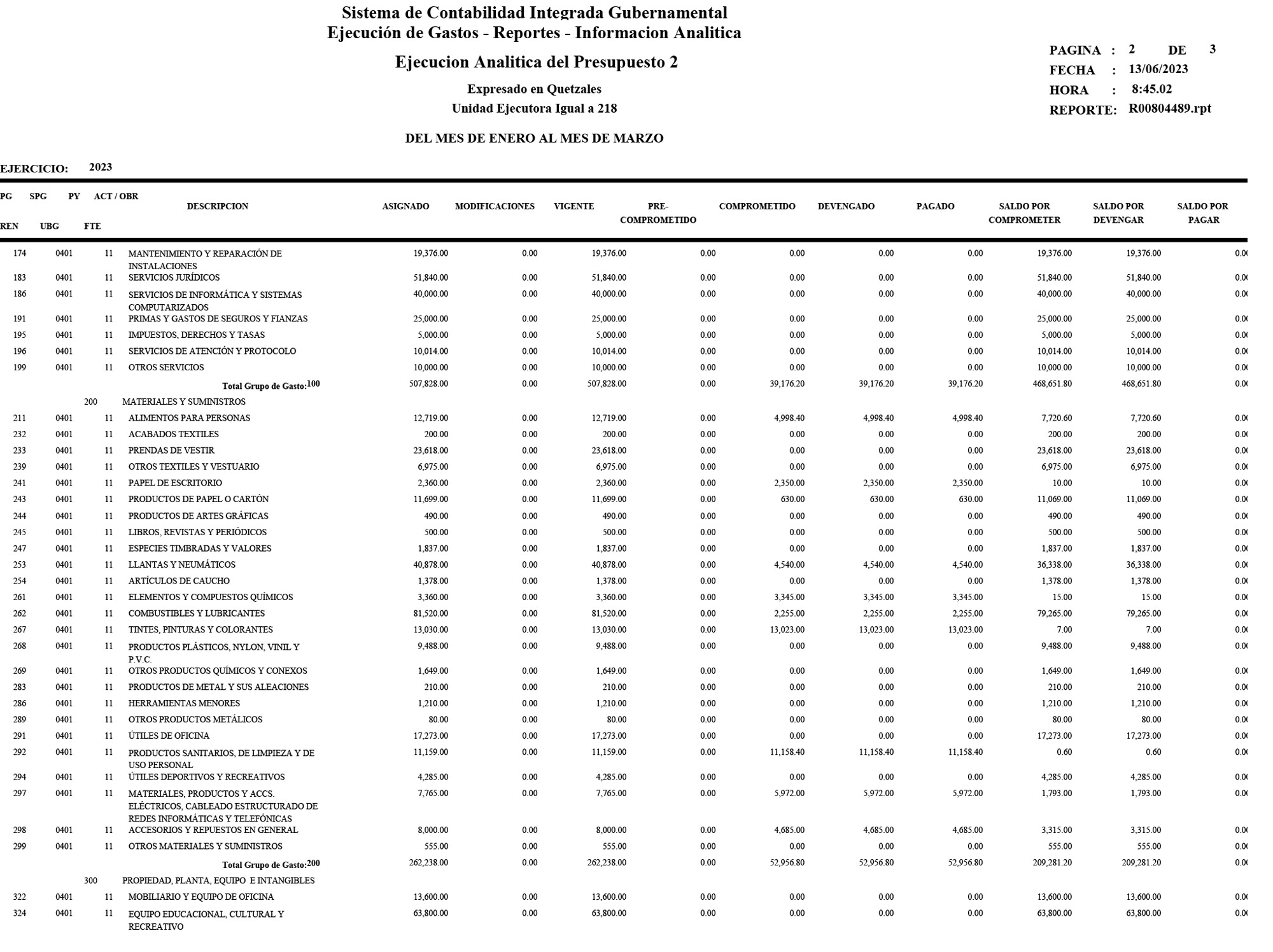 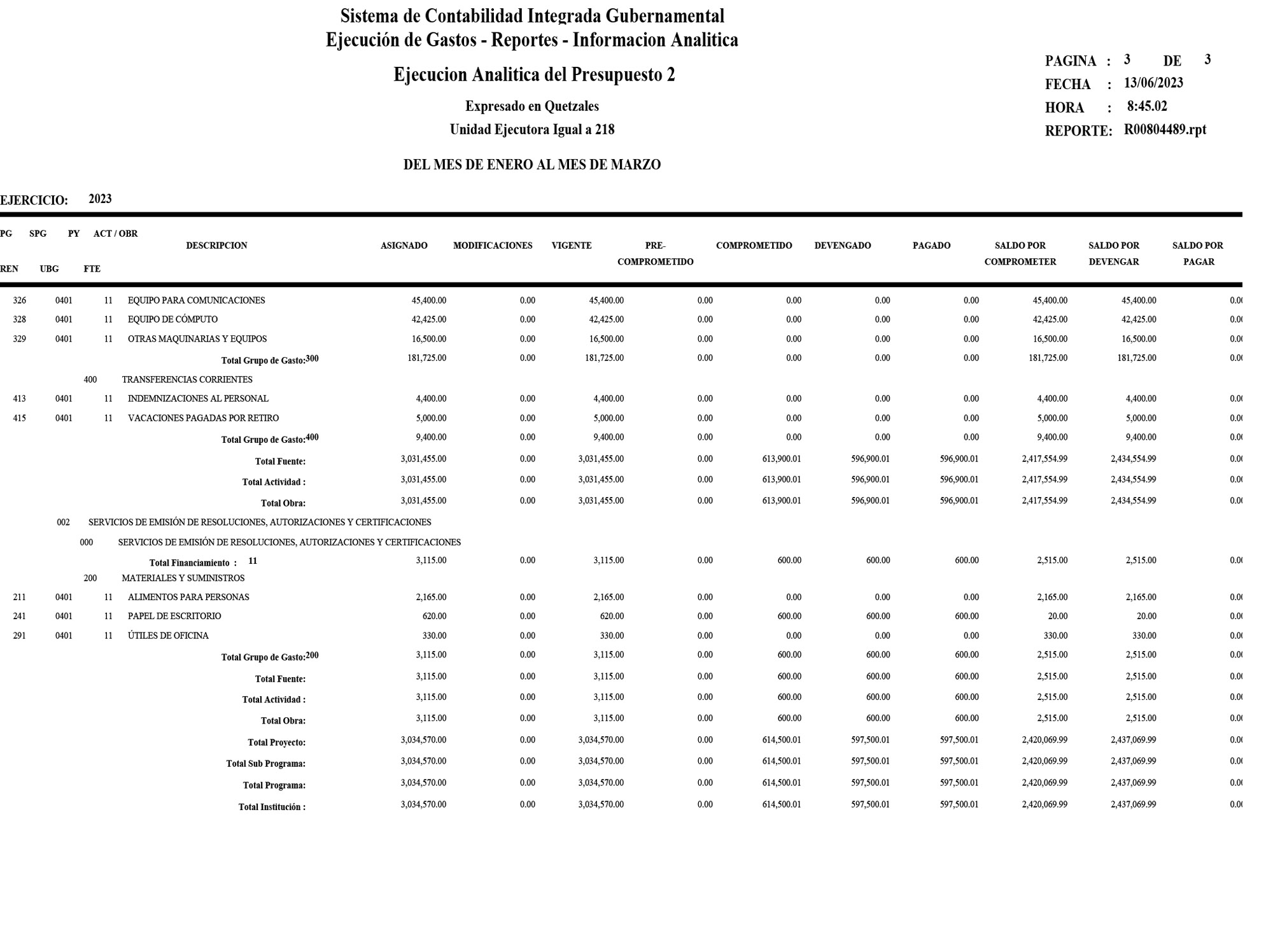 